ПРАВИТЕЛЬСТВО ПРИМОРСКОГО КРАЯПОСТАНОВЛЕНИЕот 10 июня 2020 г. N 520-ппОБ УТВЕРЖДЕНИИ ПОРЯДКА ПРЕДОСТАВЛЕНИЯСУБСИДИЙ ИЗ КРАЕВОГО БЮДЖЕТА СЕЛЬСКОХОЗЯЙСТВЕННЫМТОВАРОПРОИЗВОДИТЕЛЯМ (ЗА ИСКЛЮЧЕНИЕМ ГРАЖДАН, ВЕДУЩИХЛИЧНОЕ ПОДСОБНОЕ ХОЗЯЙСТВО) НА ВОЗМЕЩЕНИЕ ЧАСТИ ЗАТРАТ,СВЯЗАННЫХ С ПОДДЕРЖКОЙ СЕЛЬСКОХОЗЯЙСТВЕННОГО ПРОИЗВОДСТВАПО ОТДЕЛЬНЫМ ПОДОТРАСЛЯМ РАСТЕНИЕВОДСТВА ИЖИВОТНОВОДСТВА ПРИМОРСКОГО КРАЯВ соответствии с постановлениями Правительства Российской Федерации от 14 июля 2012 года N 717 "О Государственной программе развития сельского хозяйства и регулирования рынков сельскохозяйственной продукции, сырья и продовольствия", от 18 сентября 2020 года N 1492 "Об общих требованиях к нормативным правовым актам, муниципальным правовым актам, регулирующим предоставление субсидий, в том числе грантов в форме субсидий, юридическим лицам, индивидуальным предпринимателям, а также физическим лицам - производителям товаров, работ, услуг, и о признании утратившими силу некоторых актов Правительства Российской Федерации и отдельных положений некоторых актов Правительства Российской Федерации", Законом Приморского края от 30 мая 2007 года N 78-КЗ "О развитии сельского хозяйства в Приморском крае", постановлением Администрации Приморского края от 27 декабря 2019 года N 933-па "Об утверждении государственной программы Приморского края "Развитие сельского хозяйства и регулирование рынков сельскохозяйственной продукции, сырья и продовольствия" Правительство Приморского края постановляет:(в ред. Постановлений Правительства Приморского края от 16.10.2020 N 902-пп, от 18.10.2022 N 710-пп, от 09.02.2023 N 76-пп)1. Утвердить прилагаемый Порядок предоставления субсидий из краевого бюджета сельскохозяйственным товаропроизводителям (за исключением граждан, ведущих личное подсобное хозяйство) на возмещение части затрат, связанных с поддержкой сельскохозяйственного производства по отдельным подотраслям растениеводства и животноводства Приморского края.2. Признать утратившими силу:постановление Администрации Приморского края от 9 апреля 2013 года N 130-па "О предоставлении субсидий из краевого бюджета сельскохозяйственным товаропроизводителям Приморского края (за исключением граждан, ведущих личное подсобное хозяйство) на возмещение затрат, связанных с производством продукции животноводства, содержанием сельскохозяйственных животных и комплексным оздоровлением крупного рогатого скота на территории Приморского края, в 2013 - 2020 годах";постановление Администрации Приморского края от 9 августа 2013 года N 313-па "О внесении изменений в постановление Администрации Приморского края от 9 апреля 2013 года N 130-па "О предоставлении субсидий из краевого бюджета сельскохозяйственным товаропроизводителям Приморского края (за исключением граждан, ведущих личное подсобное хозяйство) на возмещение затрат, связанных с производством продукции животноводства, содержанием сельскохозяйственных животных и комплексным оздоровлением крупного рогатого скота на территории Приморского края, в 2013 - 2020 годах";постановление Администрации Приморского края от 22 ноября 2013 года N 424-па "О внесении изменений в постановление Администрации Приморского края от 9 апреля 2013 года N 130-па "О предоставлении субсидий из краевого бюджета сельскохозяйственным товаропроизводителям Приморского края (за исключением граждан, ведущих личное подсобное хозяйство) на возмещение затрат, связанных с производством продукции животноводства, содержанием сельскохозяйственных животных и комплексным оздоровлением крупного рогатого скота на территории Приморского края, в 2013 - 2020 годах";постановление Администрации Приморского края от 21 августа 2014 года N 325-па "О внесении изменений в постановление Администрации Приморского края от 9 апреля 2013 года N 130-па "О предоставлении субсидий из краевого бюджета сельскохозяйственным товаропроизводителям Приморского края (за исключением граждан, ведущих личное подсобное хозяйство) на возмещение затрат, связанных с производством продукции животноводства, содержанием сельскохозяйственных животных и комплексным оздоровлением крупного рогатого скота на территории Приморского края, в 2013 - 2020 годах";постановление Администрации Приморского края от 28 июля 2015 года N 255-па "О внесении изменений в постановление Администрации Приморского края от 9 апреля 2013 года N 130-па "О предоставлении субсидий из краевого бюджета сельскохозяйственным товаропроизводителям Приморского края (за исключением граждан, ведущих личное подсобное хозяйство) на возмещение затрат, связанных с производством продукции животноводства, содержанием сельскохозяйственных животных и комплексным оздоровлением крупного рогатого скота на территории Приморского края, в 2013 - 2020 годах";постановление Администрации Приморского края от 26 января 2016 года N 32-па "О внесении изменений в постановление Администрации Приморского края от 9 апреля 2013 года N 130-па "О предоставлении субсидий из краевого бюджета сельскохозяйственным товаропроизводителям Приморского края (за исключением граждан, ведущих личное подсобное хозяйство) на возмещение затрат, связанных с производством продукции животноводства, содержанием сельскохозяйственных животных и комплексным оздоровлением крупного рогатого скота на территории Приморского края, в 2013 - 2020 годах";постановление Администрации Приморского края от 2 июня 2016 года N 244-па "О внесении изменений в постановление Администрации Приморского края от 9 апреля 2013 года N 130-па "О предоставлении субсидий из краевого бюджета сельскохозяйственным товаропроизводителям Приморского края (за исключением граждан, ведущих личное подсобное хозяйство) на возмещение затрат, связанных с производством продукции животноводства, содержанием сельскохозяйственных животных и комплексным оздоровлением крупного рогатого скота на территории Приморского края, в 2013 - 2020 годах";пункт 28 постановления Администрации Приморского края от 5 июля 2016 года N 303-па "О внесении изменений в некоторые постановления Администрации Приморского края по вопросам предоставления субсидий из краевого бюджета";постановление Администрации Приморского края от 8 августа 2016 года N 371-па "О внесении изменений в постановление Администрации Приморского края от 9 апреля 2013 года N 130-па "О предоставлении субсидий из краевого бюджета сельскохозяйственным товаропроизводителям Приморского края (за исключением граждан, ведущих личное подсобное хозяйство) на возмещение затрат, связанных с производством продукции животноводства, содержанием сельскохозяйственных животных и комплексным оздоровлением крупного рогатого скота на территории Приморского края, в 2013 - 2020 годах";пункт 5 постановления Администрации Приморского края от 9 сентября 2016 года N 421-па "О внесении изменений в некоторые постановления Администрации Приморского края по вопросам предоставления из краевого бюджета субсидий в области сельского хозяйства";постановление Администрации Приморского края от 26 мая 2017 года N 188-па "О внесении изменений в постановление Администрации Приморского края от 9 апреля 2013 года N 130-па "О предоставлении субсидий из краевого бюджета сельскохозяйственным товаропроизводителям Приморского края (за исключением граждан, ведущих личное подсобное хозяйство) на возмещение затрат, связанных с производством продукции животноводства, содержанием сельскохозяйственных животных и комплексным оздоровлением крупного рогатого скота на территории Приморского края, в 2013 - 2020 годах";постановление Администрации Приморского края от 27 сентября 2017 года N 387-па "О внесении изменений в постановление Администрации Приморского края от 9 апреля 2013 года N 130-па "О предоставлении субсидий из краевого бюджета сельскохозяйственным товаропроизводителям Приморского края (за исключением граждан, ведущих личное подсобное хозяйство) на возмещение части затрат, связанных с развитием отрасли животноводства, повышением продуктивности в молочном скотоводстве, на содействие достижению целевых показателей региональных программ развития агропромышленного комплекса на территории Приморского края";постановление Администрации Приморского края от 7 декабря 2017 года N 507-па "О внесении изменений в постановление Администрации Приморского края от 9 апреля 2013 года N 130-па "О предоставлении субсидий из краевого бюджета сельскохозяйственным товаропроизводителям Приморского края (за исключением граждан, ведущих личное подсобное хозяйство) на возмещение части затрат, связанных с развитием отрасли животноводства, повышением продуктивности в молочном скотоводстве, на содействие достижению целевых показателей региональных программ развития агропромышленного комплекса на территории Приморского края";постановление Администрации Приморского края от 5 марта 2018 года N 94-па "О внесении изменений в постановление Администрации Приморского края от 9 апреля 2013 года N 130-па "О предоставлении субсидий из краевого бюджета сельскохозяйственным товаропроизводителям Приморского края (за исключением граждан, ведущих личное подсобное хозяйство) на возмещение части затрат, связанных с развитием отрасли животноводства, повышением продуктивности в молочном скотоводстве, на содействие достижению целевых показателей региональных программ развития агропромышленного комплекса на территории Приморского края";постановление Администрации Приморского края от 16 июля 2018 года N 326-па "О внесении изменений в постановление Администрации Приморского края от 9 апреля 2013 года N 130-па "О предоставлении субсидий из краевого бюджета сельскохозяйственным товаропроизводителям Приморского края (за исключением граждан, ведущих личное подсобное хозяйство) на возмещение части затрат, связанных с развитием отрасли животноводства, повышением продуктивности в молочном скотоводстве, на содействие достижению целевых показателей региональных программ развития агропромышленного комплекса на территории Приморского края";постановление Администрации Приморского края от 1 ноября 2018 года N 521-па "О внесении изменения в постановление Администрации Приморского края от 9 апреля 2013 года N 130-па "О предоставлении субсидий из краевого бюджета сельскохозяйственным товаропроизводителям Приморского края (за исключением граждан, ведущих личное подсобное хозяйство) на возмещение части затрат, связанных с развитием отрасли животноводства, повышением продуктивности в молочном скотоводстве, на содействие достижению целевых показателей региональных программ развития агропромышленного комплекса на территории Приморского края";постановление Администрации Приморского края от 19 декабря 2018 года N 629-па "О внесении изменений в постановление Администрации Приморского края от 9 апреля 2013 года N 130-па "О предоставлении субсидий из краевого бюджета сельскохозяйственным товаропроизводителям Приморского края (за исключением граждан, ведущих личное подсобное хозяйство) на возмещение части затрат, связанных с развитием отрасли животноводства, повышением продуктивности в молочном скотоводстве, на содействие достижению целевых показателей региональных программ развития агропромышленного комплекса на территории Приморского края";постановление Администрации Приморского края от 1 апреля 2019 года N 188-па "О внесении изменений в постановление Администрации Приморского края от 9 апреля 2013 года N 130-па "О предоставлении субсидий из краевого бюджета сельскохозяйственным товаропроизводителям Приморского края (за исключением граждан, ведущих личное подсобное хозяйство) на возмещение части затрат, связанных с развитием отрасли животноводства, повышением продуктивности в молочном скотоводстве, на содействие достижению целевых показателей региональных программ развития агропромышленного комплекса на территории Приморского края";постановление Администрации Приморского края от 25 сентября 2019 года N 618-па "О внесении изменений в постановление Администрации Приморского края от 9 апреля 2013 года N 130-па "О предоставлении субсидий из краевого бюджета сельскохозяйственным товаропроизводителям Приморского края (за исключением граждан, ведущих личное подсобное хозяйство) на возмещение части затрат, связанных с развитием отрасли животноводства, повышением продуктивности в молочном скотоводстве, на содействие достижению целевых показателей региональных программ развития агропромышленного комплекса на территории Приморского края";постановление Правительства Приморского края от 6 апреля 2020 года N 294-пп "О внесении изменений в постановление Администрации Приморского края от 9 апреля 2013 года N 130-па "О предоставлении субсидий из краевого бюджета сельскохозяйственным товаропроизводителям Приморского края (за исключением граждан, ведущих личное подсобное хозяйство) на возмещение части затрат, связанных с развитием отрасли животноводства, повышением продуктивности в молочном скотоводстве, на содействие достижению целевых показателей региональных программ развития агропромышленного комплекса на территории Приморского края";постановление Правительства Приморского края от 13 апреля 2020 года N 327-пп "Об утверждении Порядка предоставления субсидий из краевого бюджета сельскохозяйственным товаропроизводителям Приморского края (за исключением граждан, ведущих личное подсобное хозяйство, государственных (муниципальных) учреждений) на возмещение части затрат, связанных с поддержкой семеноводства и отдельных подотраслей растениеводства в Приморском крае".3. Департаменту информационной политики Приморского края обеспечить официальное опубликование настоящего постановления.Первый вице-губернаторПриморского края -председатель ПравительстваПриморского краяВ.Г.ЩЕРБИНАУтвержденпостановлениемПравительстваПриморского краяот 10.06.2020 N 520-ппПОРЯДОКПРЕДОСТАВЛЕНИЯ СУБСИДИЙИЗ КРАЕВОГО БЮДЖЕТА СЕЛЬСКОХОЗЯЙСТВЕННЫМТОВАРОПРОИЗВОДИТЕЛЯМ (ЗА ИСКЛЮЧЕНИЕМ ГРАЖДАН,ВЕДУЩИХ ЛИЧНОЕ ПОДСОБНОЕ ХОЗЯЙСТВО) НА ВОЗМЕЩЕНИЕЧАСТИ ЗАТРАТ, СВЯЗАННЫХ С ПОДДЕРЖКОЙ СЕЛЬСКОХОЗЯЙСТВЕННОГОПРОИЗВОДСТВА ПО ОТДЕЛЬНЫМ ПОДОТРАСЛЯМ РАСТЕНИЕВОДСТВАИ ЖИВОТНОВОДСТВА ПРИМОРСКОГО КРАЯ1. Настоящий Порядок определяет цели, условия и правила предоставления субсидий из краевого бюджета сельскохозяйственным товаропроизводителям Приморского края (за исключением граждан, ведущих личное подсобное хозяйство) на возмещение части затрат, связанных с поддержкой сельскохозяйственного производства по отдельным подотраслям растениеводства и животноводства Приморского края, в том числе источником финансового обеспечения которых являются средства федерального бюджета (далее - субсидии), категорию и критерии отбора сельскохозяйственных товаропроизводителей, имеющих право на получение субсидий, а также порядок возврата субсидий в краевой бюджет в случае нарушения условий, установленных при их предоставлении.2. Министерство сельского хозяйства Приморского края (далее - министерство) является главным распорядителем средств краевого бюджета, осуществляющим предоставление субсидии в соответствии со сводной бюджетной росписью, кассовым планом исполнения краевого бюджета в пределах лимитов бюджетных обязательств, доведенных в установленном порядке до министерства на цели, указанные в пункте 3 настоящего Порядка, в рамках реализации государственной программы Приморского края "Развитие сельского хозяйства и регулирование рынков сельскохозяйственной продукции, сырья и продовольствия", утвержденной постановлением Администрации Приморского края от 27 декабря 2019 года N 933-па "Об утверждении государственной программы Приморского края "Развитие сельского хозяйства и регулирование рынков сельскохозяйственной продукции, сырья и продовольствия" (далее - государственная программа Приморского края).(в ред. Постановления Правительства Приморского края от 09.02.2023 N 76-пп)Сведения о субсидиях размещаются на едином портале бюджетной системы Российской Федерации в информационно-телекоммуникационной сети Интернет (в разделе единого портала) (далее - единый портал) не позднее 15-го рабочего дня, следующего за днем принятия закона Приморского края о краевом бюджете (закона Приморского края о внесении изменений в закон Приморского края о краевом бюджете).(в ред. Постановления Правительства Приморского края от 25.10.2022 N 726-пп)3. Субсидии предоставляются сельскохозяйственным товаропроизводителям Приморского края (за исключением граждан, ведущих личное подсобное хозяйство) (далее - субъекты сельскохозяйственной деятельности) в целях возмещения части затрат (без учета налога на добавленную стоимость) по следующим направлениям:а) развитие отрасли растениеводства:на возмещение части затрат, связанных со стимулированием увеличения производства масличных культур;на возмещение части затрат, связанных с приобретением семян сельскохозяйственных культур для посева;на возмещение части затрат, связанных со стимулированием увеличения производства картофеля и овощей открытого грунта;(абзац введен Постановлением Правительства Приморского края от 09.03.2023 N 145-пп)на возмещение части затрат, связанных с производством овощей защищенного грунта, произведенных с применением технологии досвечивания;(абзац введен Постановлением Правительства Приморского края от 09.03.2023 N 145-пп)абзац исключен. - Постановление Правительства Приморского края от 25.04.2022 N 264-пп;б) развитие отрасли животноводства:на возмещение части затрат в части поддержки племенного маточного поголовья сельскохозяйственных животных, в том числе племенного крупного рогатого скота молочного и мясного направлений (коров), содержащихся в племенных репродукторах.4. В целях предоставления субсидии министерство проводит отбор субъектов сельскохозяйственной деятельности путем запроса предложений (далее - отбор), который осуществляется министерством на основании заявок, направленных субъектами сельскохозяйственной деятельности для участия в отборе (далее - заявки), исходя из соответствия субъектов сельскохозяйственной деятельности критериям отбора и очередности поступления заявок.5. Критериями отбора субъектов сельскохозяйственной деятельности для предоставления субсидий являются:осуществление деятельности на территории Приморского края;(в ред. Постановления Правительства Приморского края от 09.02.2023 N 76-пп)наличие заключенного между субъектом сельскохозяйственной деятельности и министерством соглашения о комплексном участии в государственной программе по форме, утвержденной приказом министерства;согласие субъекта сельскохозяйственной деятельности на осуществление министерством проверок соблюдения субъектом сельскохозяйственной деятельности условий и порядка предоставления субсидий, в том числе в части достижения результатов предоставления субсидий, а также органами государственного финансового контроля проверок в соответствии со статьями 268.1 и 269.2 Бюджетного кодекса Российской Федерации;(в ред. Постановления Правительства Приморского края от 25.04.2022 N 264-пп)абзац исключен. - Постановление Правительства Приморского края от 09.02.2023 N 76-пп.6. Требования, которым должны соответствовать сельскохозяйственные товаропроизводители на дату не ранее чем за 30 календарных дней до даты подачи заявки:(в ред. Постановления Правительства Приморского края от 09.03.2023 N 145-пп)у субъекта сельскохозяйственной деятельности должна отсутствовать неисполненная обязанность по уплате налогов, сборов, страховых взносов, пеней, штрафов, процентов, подлежащих уплате в соответствии с законодательством Российской Федерации о налогах и сборах;у субъекта сельскохозяйственной деятельности должна отсутствовать просроченная задолженность по возврату в краевой бюджет субсидий, бюджетных инвестиций, предоставленных в том числе в соответствии с иными правовыми актами, и иная просроченная (неурегулированная) задолженность по денежным обязательствам перед Приморским краем;субъекты сельскохозяйственной деятельности - юридические лица не должны находиться в процессе реорганизации (за исключением реорганизации в форме присоединения к субъекту сельскохозяйственной деятельности, являющемуся участником отбора, другого юридического лица), ликвидации, в отношении них не введена процедура банкротства, деятельность юридического лица не приостановлена в порядке, предусмотренном законодательством Российской Федерации, а индивидуальные предприниматели не должны прекратить деятельность в качестве индивидуального предпринимателя;субъект сельскохозяйственной деятельности не является иностранным юридическим лицом, в том числе местом регистрации которого является государство или территория, включенные в утверждаемый Министерством финансов Российской Федерации перечень государств и территорий, используемых для промежуточного (офшорного) владения активами в Российской Федерации (далее - офшорные компании), а также российским юридическим лицом, в уставном (складочном) капитале которого доля прямого или косвенного (через третьих лиц) участия офшорных компаний в совокупности превышает 25 процентов (если иное не предусмотрено законодательством Российской Федерации). При расчете доли участия офшорных компаний в капитале российских юридических лиц не учитывается прямое и (или) косвенное участие офшорных компаний в капитале публичных акционерных обществ (в том числе со статусом международной компании), акции которых обращаются на организованных торгах в Российской Федерации, а также косвенное участие таких офшорных компаний в капитале других российских юридических лиц, реализованное через участие в капитале указанных публичных акционерных обществ;(в ред. Постановления Правительства Приморского края от 09.02.2023 N 76-пп)субъекты сельскохозяйственной деятельности не должны получать средства из краевого бюджета в соответствии с иными нормативными правовыми актами или муниципальными правовыми актами на цели, указанные в пункте 3 настоящего Порядка.7. Объявление о проведении отбора (далее - объявление) размещается не позднее чем за три календарных дня до начала приема заявок на едином портале и на странице министерства на официальном сайте Правительства Приморского края и органов исполнительной власти Приморского края в информационно-телекоммуникационной сети Интернет (далее - официальный сайт) с указанием следующей информации:сроков проведения отбора (даты начала подачи или окончания приема заявок субъектов сельскохозяйственной деятельности, которая не может быть ранее: 10-го календарного дня, следующего за днем размещения объявления, в случае если отсутствует информация о количестве получателей субсидии, соответствующих категории отбора; пятого календарного дня, следующего за днем размещения объявления, в случае если имеется информация о количестве получателей субсидии, соответствующих категории отбора);(в ред. Постановления Правительства Приморского края от 25.10.2022 N 726-пп)наименования, места нахождения, почтового адреса, адреса электронной почты, номера контактного телефона, факса министерства;целей предоставления субсидии в соответствии с пунктом 3 настоящего Порядка, а также результатов предоставления субсидий по соответствующим направлениям в соответствии с подпунктом 9.4 пункта 9, подпунктом 10.5 пункта 10, подпунктами 11.4 и 11.9 пункта 11, подпунктом 12.5 пункта 12 настоящего Порядка;(в ред. Постановлений Правительства Приморского края от 25.04.2022 N 264-пп, от 09.03.2023 N 145-пп)наименования официального сайта;критериев и требований к участникам отбора в соответствии с пунктами 5, 6 и подпунктом 9.1 пункта 9, подпунктом 10.2 пункта 10, подпунктами 11.1 и 11.6 пункта 11, подпунктом 12.2 пункта 12 настоящего Порядка, перечня документов, представляемых участниками отбора для подтверждения их соответствия указанными критериям и требованиям;(в ред. Постановлений Правительства Приморского края от 25.04.2022 N 264-пп, от 09.03.2023 N 145-пп)порядка подачи документов участниками отбора и требований, предъявляемых к форме и содержанию заявки, подаваемых участниками отбора, в соответствии с пунктом 8 и по соответствующему направлению в соответствии с подпунктом 9.2 пункта 9, подпунктом 10.3 пунктом 10, подпунктами 11.2 и 11.7 пункта 11, подпунктом 12.3 пункта 12 настоящего Порядка;(в ред. Постановлений Правительства Приморского края от 25.04.2022 N 264-пп, от 09.03.2023 N 145-пп)порядка отзыва и возврата заявок участников отбора, определяющего в том числе основания для возврата заявок участников отбора, порядка внесения изменений в заявки участников отбора;правил рассмотрения и оценки заявок участников отбора в соответствии с пунктами 14 - 16 настоящего Порядка;порядка предоставления участникам отбора разъяснений положений объявления о проведении отбора, даты начала и окончания срока такого предоставления;срока, в течение которого победитель (победители) отбора должен подписать соглашение о предоставлении субсидии;условий признания победителя (победителей) отбора уклонившимся от заключения соглашения;даты размещения результатов отбора на едином портале и на официальном сайте, которая не может быть позднее 14-го календарного дня, следующего за днем определения победителей отбора для предоставления субсидии;фамилии имени, отчества, должности и контактного телефона сотрудника министерства, ответственного за прием заявок.8. Для участия в отборе в целях получения субсидии субъекты сельскохозяйственной деятельности в сроки начала приема заявок, указанные в объявлении, представляют в министерство следующие документы:заявку по форме согласно приложению N 1 к настоящему Порядку, в том числе содержащую согласие на публикацию (размещение) в информационно-телекоммуникационной сети Интернет информации о субъекте сельскохозяйственной деятельности, о подаваемой заявке и иной информации о субъекте сельскохозяйственной деятельности, связанной с отбором, а также согласие на обработку персональных данных (для физического лица);сведения об открытых субъекту сельскохозяйственной деятельности в кредитных организациях счетах с указанием реквизитов для перечисления субсидий;выписку из Единого государственного реестра юридических лиц или Единого государственного реестра индивидуальных предпринимателей;справку налогового органа об отсутствии у субъекта сельскохозяйственной деятельности задолженности по уплате налогов, сборов, страховых взносов, пеней, штрафов, процентов, подлежащих уплате в соответствии с законодательством Российской Федерации о налогах и сборах (по коду Классификатора налоговой документации 1120101);абзац исключен. - Постановление Правительства Приморского края от 09.02.2023 N 76-пп;подписанное руководителем субъекта сельскохозяйственной деятельности гарантийное обязательство, подтверждающее, что субъект сельскохозяйственной деятельности соответствует критериям и требованиям, установленным пунктами 5, 6 и подпунктом 9.1 пункта 9, подпунктом 10.2 пункта 10, подпунктами 11.1, 11.6 пункта 11, подпунктом 12.2 пункта 12 настоящего Порядка.(в ред. Постановлений Правительства Приморского края от 25.04.2022 N 264-пп, от 09.03.2023 N 145-пп)Субъекты сельскохозяйственной деятельности вправе представить по собственной инициативе выписку из Единого государственного реестра юридических лиц или из Единого государственного реестра индивидуальных предпринимателей и справку налогового органа об отсутствии задолженности по налогам, сборам, страховым взносам, пеням, штрафам, процентам, подлежащим уплате в соответствии с законодательством Российской Федерации о налогах и сборах, указанные в настоящем пункте. В случае непредставления субъектом сельскохозяйственной деятельности документов, предусмотренных настоящим абзацем, министерство в течение трех рабочих дней со дня регистрации заявления запрашивает соответствующую информацию в порядке межведомственного информационного взаимодействия.9. В отношении субсидий на развитие отрасли растениеводства субсидии предоставляются:9.1. На возмещение части затрат, связанных со стимулированием увеличения производства масличных культур.Субсидии предоставляются субъектам сельскохозяйственной деятельности, осуществляющим производство, первичную и (или) последующую (промышленную) переработку масличных культур: бобов соевых и (или) семян рапса - и (или) их реализацию (без учета налога на добавленную стоимость).Для субъектов сельскохозяйственной деятельности, использующих право на освобождение от исполнения обязанностей налогоплательщика, связанных с исчислением и уплатой налога на добавленную стоимость, возмещение части затрат осуществляется исходя из суммы расходов на приобретение товаров (работ, услуг), включая сумму налога на добавленную стоимость.Средства субсидии предоставляются субъектам сельскохозяйственной деятельности на возмещение части затрат на производство масличных культур по ставкам из расчета на 1 тонну прироста объема производства масличных культур.Для предоставления субсидии на возмещение части затрат, связанных со стимулированием производства масличных культур, кроме критериев отбора, указанных в пункте 5 Порядка, дополнительными критериями являются:а) наличие в текущем году посевных площадей под соей и (или) рапсом;б) осуществление деятельности по производству, первичной и (или) последующей (промышленной) переработке масличных культур и (или) их реализации;в) достижение в отчетном финансовом году значения результата предоставления субсидии в соответствии с соглашением, заключенным между министерством и субъектом сельскохозяйственной деятельности (для субъектов сельскохозяйственной деятельности, являвшихся получателями субсидии на возмещение части затрат, связанных со стимулированием увеличения производства масличных культур в отчетном финансовом году);г) использование семян, сорта и гибриды которых внесены в Государственный реестр селекционных достижений, допущенных к использованию по Дальневосточному региону допуска, а также при условии, что сортовые и посевные качества таких семян соответствуют ГОСТ Р 52325-2005 при производстве конкретного вида продукции растениеводства (соя, рапс);д) внесение удобрений, используемых при производстве бобов соевых и (или) семян рапса, в объеме не менее 60 кг действующего вещества на 1 гектар.Субсидии не предоставляются субъектам сельскохозяйственной деятельности в случае привлечения в году, предшествующем году получения субсидии, к ответственности за несоблюдение запрета на выжигание сухой травянистой растительности, стерни, пожнивных остатков (за исключением рисовой соломы) на землях сельскохозяйственного назначения, установленного постановлением Правительства Российской Федерации от 16 сентября 2020 года N 1479 "Об утверждении Правил противопожарного режима в Российской Федерации";9.2. Для участия в отборе в целях получения субсидии субъекты сельскохозяйственной деятельности в сроки приема заявок, указанные в объявлении, кроме документов, предусмотренных пунктом 8 Порядка, представляют в министерство:справку-расчет по форме согласно приложению N 2 к настоящему Порядку;копии документов, подтверждающих наличие и использование посевных площадей сои и (или) рапса в текущем году;копию сертификата (протокола испытания), удостоверяющего сортовые и посевные качества приобретенных и использованных под посев семян (сои и (или) рапса), выданного органом по сертификации семян сельскохозяйственных растений;копию сведений о внесении удобрений по форме согласно приложению N 3 к настоящему Порядку;копию сведений об объемах производства масличных культур по форме согласно приложению N 8 к настоящему Порядку;копию договора сельскохозяйственного страхования в области растениеводства посевных площадей (урожая сои и (или) рапса), заключенного в текущем финансовом году, с указанием в таком договоре риска утраты (гибели) объекта страхования в результате наступления одного из страховых случаев, предусмотренных пунктом 1 статьи 8 Федерального закона от 25 июля 2011 года N 260-ФЗ "О государственной поддержке в сфере сельскохозяйственного страхования и о внесении изменений в Федеральный закон "О развитии сельского хозяйства";9.3. Размер субсидии рассчитывается по следующей формуле:SUMсуб = N x S x k, где:SUMсуб - сумма субсидии, источником финансового обеспечения которой являются субсидии на условиях софинансирования из федерального бюджета;N - прирост объема производства масличных культур в отчетном финансовом году по отношению к среднему показателю по валовому сбору масличных культур за пять лет;S - ставка субсидии из расчета на 1 тонну прироста объема производства масличных культур сои и (или) рапса в соответствии с размерами ставок для расчета субсидий, предоставляемых из краевого бюджета сельскохозяйственным товаропроизводителям Приморского края, согласно приложению N 4 к настоящему Порядку (далее - Размеры ставок);k - коэффициент:а) в случае выполнения субъектом сельскохозяйственной деятельности условия по достижению в отчетном финансовом году значения результата, предусмотренного подпунктом "в" пункта 9.1 настоящих Правил, - повышающий коэффициент в размере, равном отношению фактического значения результата за отчетный финансовый год к установленному значению, но не выше 1,2;б) в случае невыполнения субъектом сельскохозяйственной деятельности условия по достижению в отчетном финансовом году значения результата, предусмотренного подпунктом "в" пункта 9.1 настоящих Правил, - коэффициент в размере, равном отношению фактического значения результата за отчетный финансовый год к установленному значению;в) в случае невыполнения субъектом сельскохозяйственной деятельности условий, предусмотренных подпунктами "г" и "д" пункта 9.1 настоящих Правил, - коэффициент 0,25; начиная с 1 января 2023 года - коэффициент 0;9.4. Результатом предоставления субсидии в отношении производства сои и (или) рапса является прирост объема производства масличных культур в текущем финансовом году по отношению к среднему показателю по валовому сбору масличных культур за пять лет, предшествующих текущему финансовому году (тыс. тонн).(п. 9 в ред. Постановления Правительства Приморского края от 18.10.2022 N 710-пп)10. В отношении субсидий на развитие отрасли растениеводства субсидии предоставляются:10.1. На возмещение части затрат, связанных с приобретением семян сельскохозяйственных культур для посева:элитных семян сельскохозяйственных культур - при условии, что семена сельскохозяйственных культур, за исключением элитных и (или) оригинальных семян картофеля и (или) овощных культур, включая гибриды овощных культур, относятся к сортам, включенным в Государственный реестр селекционных достижений Российской Федерации, допущенных к использованию по Дальневосточному региону допуска (для защищенного грунта - по световой зоне);(в ред. Постановления Правительства Приморского края от 09.03.2023 N 145-пп)семян кормовых культур для посева, поставляемых в районы Крайнего Севера и приравненные к ним местности, предусмотренные перечнем, утвержденным Постановлением Правительства Российской Федерации от 16 ноября 2021 года N 1946 "Об утверждении перечня районов Крайнего Севера и местностей, приравненных к районам Крайнего Севера, в целях предоставления государственных гарантий и компенсаций для лиц, работающих и проживающих в этих районах и местностях, признании утратившими силу некоторых актов Правительства Российской Федерации и признании не действующими на территории Российской Федерации некоторых актов Совета Министров СССР", с учетом затрат на доставку;(в ред. Постановления Правительства Приморского края от 09.02.2023 N 76-пп)элитных и (или) оригинальных семян картофеля и (или) овощных культур, включая гибриды овощных культур;(абзац введен Постановлением Правительства Приморского края от 09.03.2023 N 145-пп)10.2. Для предоставления субсидии на поддержку семеноводства, на возмещение части затрат, связанных с приобретением элитных семян сельскохозяйственных культур для посева, кроме критериев отбора, указанных в пункте 5 настоящего Порядка, дополнительным критерием является наличие у субъектов сельскохозяйственной деятельности на территории Приморского края посевных площадей под соответствующими сельскохозяйственными культурами.Для предоставления субсидии на возмещение части затрат, связанных с приобретением семян кормовых культур для посева с учетом доставки в районы Крайнего Севера и приравненные к ним местности, кроме критериев отбора, указанных в пункте 5 настоящего Порядка, дополнительным критерием является наличие у субъектов сельскохозяйственной деятельности на территории Приморского края посевных площадей под кормовыми сельскохозяйственными культурами;10.3. Для участия в отборе в целях получения субсидии субъекты сельскохозяйственной деятельности в сроки начала приема заявок, указанные в объявлении, кроме документов, предусмотренных пунктом 8 настоящего Порядка, представляют в министерство:справку-расчет по форме согласно приложению N 5 к настоящему Порядку;копию договора купли-продажи семян;копию товарной накладной, универсального передаточного акта;копии документов, подтверждающих доставку семян кормовых культур в районы Крайнего Севера и приравненные к ним местности;копии документов, подтверждающих фактические затраты (платежные поручения, товарные чеки, кассовые чеки, мемориальные ордера, кассовые ордера);при представлении документов на возмещение части затрат, связанных с приобретением элитных семян сельскохозяйственных культур, элитных и (или) оригинальных семян картофеля и (или) овощных культур, включая гибриды овощных культур, - копию сертификата, удостоверяющего сортовые и посевные качества семян, выданного органом по сертификации семян сельскохозяйственных растений;(в ред. Постановления Правительства Приморского края от 09.03.2023 N 145-пп)копии документов, подтверждающих наличие и использование посевных площадей с указанием размера (гектар) под соответствующие сельскохозяйственные культуры в текущем году;копию сертификата (протокола испытаний), удостоверяющего сортовые и посевные качества семян, выданного органом по сертификации семян сельскохозяйственных растений, - при представлении документов на возмещение части затрат, связанных с приобретением семян кормовых культур для посева, поставляемых в районы Крайнего Севера и приравненные к ним местности;10.4. Размер субсидии рассчитывается по следующей формуле:SUMсуб = N x S, где:SUMсуб - размер субсидии из краевого бюджета, источником финансового обеспечения которой являются в том числе средства федерального бюджета, с учетом уровня софинансирования, установленного соглашением о предоставлении субсидии из федерального бюджета бюджету субъекта Российской Федерации, заключаемым между Министерством сельского хозяйства Российской Федерации и высшим исполнительным органом государственной власти субъекта Российской Федерации;N - фактические затраты на приобретение элитных семян сельскохозяйственных культур и (или) приобретение семян кормовых культур для посева с учетом доставки в районы Крайнего Севера и приравненные к ним местности и (или) элитных и (или) оригинальных семян картофеля и (или) овощных культур, включая гибриды овощных культур, в отчетном и (или) текущем финансовом году.(в ред. Постановления Правительства Приморского края от 09.03.2023 N 145-пп)Субсидии предоставляются субъектам сельскохозяйственной деятельности в целях возмещения части затрат (без учета налога на добавленную стоимость), связанных с приобретением элитных семян сельскохозяйственных культур для посева.Для субъектов сельскохозяйственной деятельности, использующих право на освобождение от исполнения обязанностей налогоплательщика, связанных с исчислением и уплатой налога на добавленную стоимость, возмещение части затрат осуществляется исходя из суммы расходов на приобретение товаров (работ, услуг), включая сумму налога на добавленную стоимость;S - ставка субсидии согласно Размерам ставок;10.5. Результатом предоставления субсидии в отношении поддержки семеноводства является:в части приобретения элитных семян сельскохозяйственных культур - сохранение или увеличение размера посевных площадей, засеваемых семенами сельскохозяйственных культур, элитных и (или) оригинальных семян картофеля и (или) овощных культур, включая гибриды овощных культур, в году предоставления субсидии по сравнению со значением размера посевных площадей субъекта сельскохозяйственной деятельности в году, предшествующем году обращения за предоставлением субсидии (гектар);(в ред. Постановления Правительства Приморского края от 09.03.2023 N 145-пп)в части приобретения семян кормовых культур для посева с учетом доставки в районы Крайнего Севера и приравненные к ним местности - сохранение или увеличение размера посевных площадей, засеваемых кормовыми культурами, в году предоставления субсидии по сравнению со значением размера посевных площадей субъекта сельскохозяйственной деятельности в году, предшествующем году обращения за предоставлением субсидии (гектар).11. Исключен. - Постановление Правительства Приморского края от 25.04.2022 N 264-пп.11. В отношении субсидий на развитие отрасли растениеводства субсидии предоставляются:11.1. На возмещение части затрат, связанных со стимулированием увеличения производства картофеля и овощей открытого грунта.Для субъектов сельскохозяйственной деятельности, использующих право на освобождение от исполнения обязанностей налогоплательщика, связанных с исчислением и уплатой налога на добавленную стоимость, возмещение части затрат осуществляется исходя из суммы расходов на приобретение товаров (работ, услуг), включая сумму налога на добавленную стоимость.Средства субсидии предоставляются субъектам сельскохозяйственной деятельности на возмещение части затрат, связанных со стимулированием увеличения производства картофеля и овощей открытого грунта по ставкам из расчета на 1 тонну произведенных картофеля и (или) овощей открытого грунта.Для предоставления субсидии на возмещение части затрат, связанных со стимулированием увеличения производства картофеля и овощей открытого грунта, кроме критериев отбора, указанных в пункте 5 Порядка, дополнительными критериями являются:а) наличие в текущем году посевных площадей картофеля и (или) овощей открытого грунта;б) внесение удобрений, используемых при производстве картофеля и овощей открытого грунта, в объеме не менее 200 кг действующего вещества на 1 гектар под картофель и овощи открытого грунта;в) использование семян и посадочного материала сельскохозяйственных культур, сорта и гибриды которых внесены в Государственный реестр селекционных достижений, допущенных к использованию, при условии, что сортовые и посевные качества таких семян и посадочного материала соответствуют для овощных культур ГОСТ 32592-2013 "Межгосударственный стандарт. Семена овощных, бахчевых культур, кормовых корнеплодов и кормовой капусты. Сортовые и посевные качества. Общие технические условия", введенному в действие приказом Федерального агентства по техническому регулированию и метрологии от 26 марта 2014 года N 237-ст, ГОСТ Р 30106-94 "Чеснок семенной. Сортовые и посевные качества. Общие технические условия", введенному в действие постановлением Комитета Российской Федерации по стандартизации, метрологии и сертификации от 30 января 1995 года N 20, для картофеля - ГОСТ 33996-2016 "Межгосударственный стандарт. Картофель семенной. Технические условия и методы определения качества", введенному в действие приказом Федерального агентства по техническому регулированию и метрологии от 20 января 2017 года N 16-ст;11.2. Для участия в отборе в целях получения субсидии субъекты сельскохозяйственной деятельности в сроки приема заявок, указанные в объявлении, кроме документов, предусмотренных пунктом 8 настоящего Порядка, представляют в министерство:справку - расчет по форме согласно приложению N 9 к настоящему Порядку;сведения о внесении удобрений по форме согласно приложению N 10 к настоящему Порядку;копию сертификата, удостоверяющего сортовые и посевные качества приобретенных и использованных под посев семян и посадочного материала (картофеля и (или) овощей открытого грунта), выданного органом по сертификации семян сельскохозяйственных растений;11.3. Размер субсидии рассчитывается по следующей формуле:SUMсуб = N x S, где:SUMсуб - сумма субсидии, источником финансового обеспечения которой являются субсидии на условиях софинансирования из федерального бюджета, рублей;N - количество (тонн) овощей открытого грунта и (или) картофеля, произведенных в текущем и (или) отчетном финансовом году;S - ставка субсидии, составляющая 7000 рублей за 1 тонну произведенных овощей открытого грунта, 5000 рублей за 1 тонну произведенных картофеля в текущем и (или) отчетном году;11.4. Результатом предоставления субсидии в отношении стимулирования увеличения производства картофеля и овощей открытого грунта является увеличение объема производства картофеля и (или) овощей открытого грунта в году предоставления субсидии по сравнению с валовым производством картофеля и (или) овощей открытого грунта в году, предшествующем году обращения за предоставлением субсидии (тыс. тонн);11.5. На возмещение части затрат, связанных с производством овощей защищенного грунта, произведенных с применением технологии досвечивания.Для субъектов сельскохозяйственной деятельности, использующих право на освобождение от исполнения обязанностей налогоплательщика, связанных с исчислением и уплатой налога на добавленную стоимость, возмещение части затрат осуществляется исходя из суммы расходов на приобретение товаров (работ, услуг), включая сумму налога на добавленную стоимость.Средства субсидии предоставляются субъектам сельскохозяйственной деятельности на возмещение части затрат на производство овощей защищенного грунта, выращенных с применением технологии досвечивания, по ставкам из расчета на 1 тонну произведенных овощей защищенного грунта собственного производства.Средства субсидии предоставляются субъектам сельскохозяйственной деятельности, осуществляющим производство овощей защищенного грунта с применением технологии досвечивания, то есть с применением технологии круглогодичного выращивания овощей защищенного грунта с использованием системы электрического досвечивания, соответствующей требованиям к мощности досвечивания и урожайности овощей с 1 гектара производственной площади, определенным Министерством сельского хозяйства Российской Федерации;11.6. Для предоставления субсидии на возмещение части затрат, связанных с производством овощей защищенного грунта, произведенных с применением технологии досвечивания, кроме критериев отбора, указанных в пункте 5 Порядка, дополнительным критерием является наличие на 1 число месяца обращения в министерство у субъектов сельскохозяйственной деятельности на территории Приморского края теплиц зимнего типа на площади не менее одного гектара;11.7. Для участия в отборе в целях получения субсидии субъекты сельскохозяйственной деятельности в сроки приема заявок, указанные в объявлении, кроме документов, предусмотренных пунктом 8 настоящего Порядка, представляют в министерство:справку - расчет по форме согласно приложению N 11 к настоящему Порядку;справку об объемах произведенной продукции по форме согласно приложению N 12 к настоящему Порядку;11.8. Размер субсидии рассчитывается по следующей формуле:на возмещение части затрат, связанных с производством овощей защищенного грунта, произведенных с применением технологии досвечивания:SUMсуб = N x S, где:SUMсуб - сумма субсидии, источником финансового обеспечения которой являются субсидии на условиях софинансирования из федерального бюджета, рублей;N - количество (тонн) овощей защищенного грунта, произведенных с применением технологии досвечивания за отчетный период, отраженных в справке об объемах произведенной продукции, за субсидируемый период;S - ставка субсидии, составляющая 30000 рублей за 1 тонну произведенных овощей защищенного грунта собственного производства в текущем году;11.9. Результатом предоставления субсидии в отношении производства овощей защищенного грунта, произведенных с применением технологии досвечивания является увеличение производства продукции овощей защищенного грунта собственного производства, выращенных с применением технологии досвечивания в текущем году, по сравнению с объемом производства продукции овощей защищенного грунта собственного производства, выращенных с применением технологии досвечивания в году, предшествующем году обращения за предоставлением субсидии (тонн).(п. 11 введен Постановлением Правительства Приморского края от 09.03.2023 N 145-пп)12. В отношении предоставления субсидий на развитие отрасли животноводства:12.1. Субсидии на развитие отрасли животноводства предоставляются на возмещение части затрат в части поддержки племенного маточного поголовья сельскохозяйственных животных, в том числе племенного крупного рогатого скота молочного и мясного направлений (коров), содержащихся в племенных репродукторах;12.2. Для предоставления субсидии на возмещение части затрат, связанных с поддержкой племенного крупного рогатого скота молочного и мясного направления (коров), содержащихся в племенных репродукторах, кроме критериев отбора, указанных в пункте 5 настоящего Порядка, дополнительными критериями являются:наличие свидетельства о регистрации в государственном племенном регистре, выданного Министерством сельского хозяйства Российской Федерации в установленном порядке;обеспечение сохранности племенного маточного поголовья сельскохозяйственных животных (в пересчете на условные головы) в отчетном году по отношению к уровню года, предшествующего отчетному году, за исключением сельскохозяйственных товаропроизводителей, которые включены в перечень для предоставления субсидии на племенное маточное поголовье сельскохозяйственных животных в отчетном году, а также за исключением сельскохозяйственных товаропроизводителей, представивших документы, подтверждающие наступление обстоятельств непреодолимой силы в отчетном году;соответствие минимальным требованиям, предъявляемым к племенным организациям по разведению крупного рогатого скота молочных и (или) мясных пород;ежегодная реализация племенного молодняка, соответствующего стандартам породы, в объемах не менее 10 голов молодняка в расчете на 100 коров, имевшихся на начало года;показатели воспроизводства (получено живых телят от 100 коров, имеющихся на начало года) не менее 80 голов;12.3. Для участия в отборе в целях получения субсидии субъекты сельскохозяйственной деятельности в сроки начала приема заявок, указанные в объявлении, кроме документов, предусмотренных пунктом 8 настоящего Порядка, представляют в министерство:справку-расчет о форме согласно приложению N 7 к настоящему Порядку;копию свидетельства о регистрации в государственном племенном регистре, выданного Министерством сельского хозяйства Российской Федерации в установленном порядке;сведения, подтверждающие производство сельскохозяйственной продукции и поголовье скота, содержащие данные за год, предшествующий году подачи документов;комплексный план по оздоровлению стада крупного рогатого скота, включая мероприятия препятствующие распространению лейкоза, согласованный с государственной ветеринарной инспекцией Приморского края;договор страхования сельскохозяйственных животных на все имеющееся у сельскохозяйственного товаропроизводителя поголовье сельскохозяйственных животных или договор страхования отдельных групп сельскохозяйственных животных (молочное/продуктивное стадо/дойное поголовье), имеющихся у сельскохозяйственного товаропроизводителя;12.4. Размер субсидии рассчитывается по ставке на одну условную голову племенного маточного стада крупного рогатого скота.Сумма субсидии на возмещение части затрат по поддержке племенного крупного рогатого скота молочного и мясного направления (коров) рассчитывается по следующей формуле:SUMсуб = N x S, где:SUMсуб - сумма субсидии, рублей;N - количество фактического поголовья маточного стада крупного рогатого скота молочного и мясного направления (коров), содержащегося в племенных репродукторах за отчетный период (год) и отраженного в сведениях о производстве продукции животноводства и поголовье скота, за соответствующий период;S - ставка субсидии, источником финансового обеспечения которой являются средства краевого бюджета, при условии софинансирования из федерального бюджета, в соответствии с пунктом 4 Размеров ставок;12.5. Результатом предоставления субсидии, связанной с поддержкой племенного маточного поголовья сельскохозяйственных животных, в том числе племенного крупного рогатого скота молочного и мясного направлений (коров), содержащихся в племенных репродукторах, являются:сохранность племенного маточного поголовья сельскохозяйственных животных (в пересчете на условные головы) в отчетном году по отношению к уровню года, предшествующего отчетному году, за исключением сельскохозяйственных товаропроизводителей, которые включены в перечень для предоставления субсидии на племенное маточное поголовье сельскохозяйственных животных в отчетном году, а также за исключением сельскохозяйственных товаропроизводителей, представивших документы, подтверждающие наступление обстоятельств непреодолимой силы в отчетном году;ежегодная реализация племенного молодняка, соответствующего стандартам породы, в объемах не менее 10 голов молодняка в расчете на 100 коров, имевшихся на начало года;показатель воспроизводства (получено живых телят от 100 коров, имеющихся на начало года) не менее 80 голов.13. Документы, указанные в пункте 8 настоящего Порядка, и документы (по соответствующему направлению), указанные в подпункте 9.2 пункта 9, подпункте 10.3 пункта 10, подпунктах 11.2, 11.7 пункта 11, подпункте 12.3 пункта 12 настоящего Порядка, должны быть пронумерованы, прошиты и заверены печатью субъекта сельскохозяйственной деятельности с указанием количества сшитых листов.(в ред. Постановлений Правительства Приморского края от 25.04.2022 N 264-пп, от 09.03.2023 N 145-пп)Субъект сельскохозяйственной деятельности представляет не более одной заявки.Заявка может быть отозвана до окончания срока приема заявки путем направления субъектом сельскохозяйственной деятельности соответствующего обращения в министерство.Прием документов, предусмотренных настоящим Порядком, осуществляется министерством в течение срока, указанного в объявлении. По истечении срока, указанного в объявлении, заявки и прилагаемые к ней документы не принимаются.14. Министерство:в день представления документов, указанных в пункте 8 настоящего Порядка, и документов (по соответствующему направлению), указанных в подпункте 9.2 пункта 9, подпункте 10.3 пункта 10, подпунктов 11.2, 11.7 пункта 11, подпункте 12.3 пункта 12 настоящего Порядка, осуществляет их регистрацию в порядке их поступления в журнале, который должен быть прошнурован, пронумерован и скреплен печатью министерства;(в ред. Постановлений Правительства Приморского края от 25.04.2022 N 264-пп, от 09.03.2023 N 145-пп)в течение 10 календарных дней со дня окончания срока приема заявок и документов, указанных в объявлении, проверяет заявку на предмет ее соответствия требованиям пункта 8 настоящего Порядка, объявления; прилагаемые к заявке документы на предмет соответствия перечню документов, предусмотренному пунктом 8, подпунктом 9.2 пункта 9, подпунктом 10.3 пункта 10, подпунктами 11.2, 11.7 пункта 11, подпунктом 12.3 пункта 12 настоящего Порядка по соответствующему направлению, объявлением; критериям, установленным пунктами 5, подпунктом 9.1 пункта 9, подпунктом 10.2 пункта 10, подпунктами 11.1, 11.6 пункта 11, подпунктом 12.2 пункта 12 настоящего Порядка по соответствующему направлению, и требованиям, установленным пунктом 6 настоящего Порядка, объявлением; осуществляет проверку правильности расчета субсидий и на основании решения межведомственной экспертной комиссии министерства принимает решение в форме приказа:(в ред. Постановлений Правительства Приморского края от 25.04.2022 N 264-пп, от 09.03.2023 N 145-пп)о признании субъекта сельскохозяйственной деятельности получателем субсидии (при отсутствии оснований для отклонения заявки, предусмотренных пунктом 15 настоящего Порядка);об отклонении заявки субъекта сельскохозяйственной деятельности и отказе в предоставлении субсидии (при наличии оснований для отклонения заявки, предусмотренных пунктом 15 настоящего Порядка);в течение пяти рабочих дней с даты принятия соответствующего решения направляет уведомление о принятом решении субъекту сельскохозяйственной деятельности по почте (с указанием причин).15. Решение об отклонении заявки и отказе в предоставлении субсидии субъектам сельскохозяйственной деятельности принимается на основании решения межведомственной экспертной комиссии министерства при наличии следующих оснований:несоответствие субъекта сельскохозяйственной деятельности условиям, критериям и требованиям, установленным настоящим Порядком;непредставление и (или) представление не в полном объеме документов, предусмотренных пунктом 8, подпунктом 9.2 пункта 9, подпунктом 10.3 пункта 10, подпунктами 11.2, 11.7 пункта 11, подпунктом 12.3 пункта 12 (по соответствующему направлению) настоящего Порядка, за исключением документов, указанных в абзаце девятом пункта 8 настоящего Порядка;(в ред. Постановлений Правительства Приморского края от 25.04.2022 N 264-пп, от 09.03.2023 N 145-пп)представление предусмотренных пунктом 8, подпунктом 9.2 пункта 9, подпунктом 10.3 пункта 10, подпунктами 11.2, 11.7 пункта 11, подпунктом 12.3 пункта 12 (по соответствующему направлению) настоящего Порядка документов, оформленных с нарушением действующего законодательства, а также оформленных с нарушением условий абзаца первого пункта 13 настоящего Порядка;(в ред. Постановлений Правительства Приморского края от 25.04.2022 N 264-пп, от 09.03.2023 N 145-пп)несоответствие представленной субъектом сельскохозяйственной деятельности заявки форме, предусмотренной приложением N 1 к настоящему Порядку;отзыв заявки в соответствии с пунктом 13 настоящего Порядка;установление факта недостоверности представленной субъектом сельскохозяйственной деятельности информации, в том числе о месте нахождения и адресе субъекта сельскохозяйственной деятельности;представление субъектом сельскохозяйственной деятельности заявки и приложенных к ней документов по истечении срока приема заявки, указанного в объявлении, за исключением документов, указанных в абзаце девятом пункта 8 настоящего Порядка.16. Министерство не позднее пяти рабочих дней со дня принятия решения о предоставлении субсидии в соответствии с настоящим пунктом обеспечивает размещение на едином портале, а также на официальном сайте информации о результатах рассмотрения заявок, включающей следующие сведения:дату, время и место проведения рассмотрения заявок;информацию о субъектах сельскохозяйственной деятельности, заявки которых были рассмотрены;информацию о субъектах сельскохозяйственной деятельности, заявки которых были отклонены, с указанием причин их отклонения, в том числе положений объявления, которым не соответствуют такие заявки;наименование получателя (получателей) субсидии, с которым заключается соглашение о предоставлении субсидии, и размер предоставляемой ему субсидии.17. В случае недостатка лимита бюджетных обязательств для предоставления субъектам сельскохозяйственной деятельности субсидий, рассчитанных согласно подпункту 9.3 пункта 9, подпункту 10.4 пункта 10, подпунктам 11.3, 11.8 пункта 11, подпункту 12.4 пункта 12 настоящего Порядка, средства распределяются с учетом рекомендаций межведомственной экспертной комиссии министерства пропорционально размеру начисленных субсидий между всеми субъектами сельскохозяйственной деятельности.(в ред. Постановлений Правительства Приморского края от 25.04.2022 N 264-пп, от 09.03.2023 N 145-пп)В случае увеличения в текущем финансовом году лимитов бюджетных обязательств, доведенных в установленном порядке министерству на цели, указанные в пункте 3 настоящего Порядка, министерство в течение пяти рабочих дней принимает решение о распределении дополнительных субсидий пропорционально разнице начисленных субсидий и субсидий, фактически полученных субъектами сельскохозяйственной деятельности в текущем финансовом году.Общий размер субсидий, полученных субъектами сельскохозяйственной деятельности в текущем финансовом году, не может превышать размер субсидий, рассчитанный в соответствии с подпунктом 9.3 пункта 9, подпунктом 10.4 пункта 10, подпунктами 11.3, 11.8 пункта 11, подпунктом 12.4 пункта 12 настоящего Порядка.(в ред. Постановлений Правительства Приморского края от 25.04.2022 N 264-пп, от 09.03.2023 N 145-пп)Дополнительные субсидии предоставляются на основании дополнительного соглашения, заключенного не позднее второго рабочего дня, следующего за днем принятия решения о распределении дополнительных субсидий. Дополнительное соглашение заключается в соответствии с пунктом 18 настоящего Порядка.(п. 17 в ред. Постановления Правительства Приморского края от 29.10.2021 N 703-пп)18. Предоставление субсидии субъектам сельскохозяйственной деятельности осуществляется на основании соглашения о предоставлении субсидий, заключаемого между министерством и субъектом сельскохозяйственной деятельности (далее - соглашение о предоставлении субсидии). Соглашение, дополнительное соглашение к соглашению, в том числе дополнительное соглашение о расторжении соглашения (при необходимости), заключается в соответствии с типовой формой, установленной Министерством финансов Российской Федерации, с соблюдением требований о защите государственной тайны с использованием государственной интегрированной информационной системы управления общественными финансами "Электронный бюджет" и подписывается усиленной квалифицированной электронной подписью лиц, имеющих право действовать от имени каждой из сторон. Дублирование соглашения, заключенного (размещенного) в соответствии с настоящим абзацем, на бумажном носителе не требуется.Соглашение заключается (размещается) министерством в течение пяти рабочих дней с даты принятия решения, указанного в пункте 14 настоящего Порядка.Соглашение о предоставлении субсидии предусматривает в том числе:а) целевое назначение субсидии;б) согласие субъекта сельскохозяйственной деятельности на осуществление министерством проверок соблюдения субъектом сельскохозяйственной деятельности условий и порядка предоставления субсидий, в том числе в части достижения результатов предоставления субсидий, а также органами государственного финансового контроля проверок в соответствии со статьями 268.1 и 269.2 Бюджетного кодекса Российской Федерации;(в ред. Постановления Правительства Приморского края от 25.04.2022 N 264-пп)в) ответственность сторон за нарушение условий предоставления субсидии;г) значения результатов предоставления субсидий, указанных в подпункте 9.4 пункта 9, подпункте 10.5 пункта 10, подпунктах 11.4, 11.9 пункта 11, подпункте 12.5 пункта 12 настоящего Порядка;(в ред. Постановлений Правительства Приморского края от 25.04.2022 N 264-пп, от 09.03.2023 N 145-пп)д) случаи возврата субсидий в краевой бюджет;е) обязательство субъекта сельскохозяйственной деятельности по представлению отчета о достижении значений результатов предоставления субсидий в соответствии с пунктом 23 настоящего Порядка;ж) согласие субъекта сельскохозяйственной деятельности на согласование новых условий соглашения или о расторжении соглашения при недостижении согласия по новым условиям соглашения в случае уменьшения министерству как получателю средств бюджета ранее доведенных лимитов бюджетных обязательств, приводящего к невозможности предоставления субсидии в размере, определенном соглашением о предоставлении субсидии.19. Субъекты сельскохозяйственной деятельности в течение пяти рабочих дней со дня размещения министерством соглашений о предоставлении субсидии подписывают их посредством усиленной квалифицированной электронной подписью.В случае неподписания соглашения о предоставлении субсидии в указанный в абзаце первом настоящего пункта срок субъект сельскохозяйственной деятельности признается уклонившимся от заключения соглашения о предоставлении субсидии.20. Министерство в течение пяти рабочих дней со дня подписания субъектами сельскохозяйственной деятельности соглашений о предоставлении субсидий принимает решение о предоставлении (перечислении) субсидии в отношении субъектов сельскохозяйственной деятельности, подписавших соглашение о предоставлении субсидий, составляет и направляет реестр на перечисление субсидий.(в ред. Постановления Правительства Приморского края от 09.03.2023 N 145-пп)Основанием для отказа в предоставлении (перечислении) субсидии является неподписание соглашения о предоставлении субсидий субъектом сельскохозяйственной деятельности в сроки, установленные пунктом 19 настоящего Порядка.Министерство в течение одного рабочего дня со дня подписания субъектами сельскохозяйственной деятельности дополнительных соглашений о предоставлении субсидий, указанных в пункте 17 настоящего Порядка, составляет и направляет реестр на перечисление субсидий.(абзац введен Постановлением Правительства Приморского края от 29.10.2021 N 703-пп; в ред. Постановлений Правительства Приморского края от 25.04.2022 N 264-пп, от 09.03.2023 N 145-пп)Сумма размеров субсидий, указанных в соглашении о предоставлении субсидии и дополнительном соглашении к соглашению о предоставлении субсидии, не может превышать размера субсидии, рассчитанного в соответствии с подпунктом 9.3 пункта 9, подпунктом 10.4 пункта 10, подпунктами 11.3, 11.8 пункта 11, подпунктом 12.4 пункта 12 (по соответствующему направлению) настоящего Порядка.(в ред. Постановлений Правительства Приморского края от 25.04.2022 N 264-пп, от 09.03.2023 N 145-пп)21. Перечисление субсидии (дополнительных средств субсидии) осуществляется с лицевого счета министерства, открытого в Управлении Федерального казначейства по Приморскому краю (далее - УФК по ПК), на расчетные и корреспондентские счета организаций, открытые в учреждениях Центрального банка Российской Федерации или кредитных организациях, в течение трех рабочих дней со дня поступления средств на лицевой счет министерства в соответствии с решением о предоставлении субсидии, но не позднее десятого рабочего дня, следующего за днем принятия решения о предоставлении (перечислении) субсидии (решения о распределении дополнительных средств субсидии) в соответствии с абзацем четвертым пункта 14 настоящего Порядка.(п. 21 в ред. Постановления Правительства Приморского края от 09.03.2023 N 145-пп)22. Министерство несет ответственность за правильность расчета субсидий и обеспечивает соблюдение субъектами сельскохозяйственной деятельности условий, целей и порядка, установленных при предоставлении субсидий.Министерство осуществляет проверку соблюдения субъектами сельскохозяйственной деятельности условий и порядка предоставления субсидий, в том числе в части достижения результатов предоставления субсидий, органы государственного финансового контроля осуществляют проверку в соответствии со статьями 268.1 и 269.2 Бюджетного кодекса Российской Федерации.(в ред. Постановления Правительства Приморского края от 25.04.2022 N 264-пп)Абзац исключен. - Постановление Правительства Приморского края от 25.05.2022 N 340-пп.Ответственность за достоверность представленных в соответствии с настоящим Порядком документов, отчетов несет субъект сельскохозяйственной деятельности.Мониторинг достижения результатов предоставления субсидии осуществляется министерством исходя из достижения значений результатов предоставления субсидии, определенных соглашением, и событий, отражающих факт завершения соответствующего мероприятия по получению результата предоставления субсидии (контрольная точка), в порядке и по формам, которые установлены Министерством финансов Российской Федерации.(абзац введен Постановлением Правительства Приморского края от 09.02.2023 N 76-пп)23. Субъекты сельскохозяйственной деятельности представляют в министерство отчет о достижении значений результатов предоставления субсидий не позднее 30 декабря года предоставления субсидии по форме, установленной соглашением о предоставлении субсидии (далее - отчет).(в ред. Постановления Правительства Приморского края от 25.04.2022 N 264-пп)Оценка достижений результата предоставления субсидии субъектом сельскохозяйственной деятельности осуществляется министерством на основании соотношения установленных соглашением о предоставлении субсидии и фактически достигнутых по итогам года предоставления субсидии значений результата предоставления субсидии.В случае непредставления отчета в установленный абзацем первым настоящего пункта срок субъект сельскохозяйственной деятельности обязан осуществить возврат субсидий в краевой бюджет в полном объеме в порядке, предусмотренном пунктом 24 настоящего Порядка.В случае недостижения результатов предоставления субсидий субъекты сельскохозяйственной деятельности обязаны осуществить возврат субсидий в краевой бюджет пропорционально разнице недостижения результата предоставления субсидий в соответствии со следующим расчетом размера возврата субсидии (Vвозврата):V возврата = С x k, где:С - размер субсидии, предоставленной i-му субъекту сельскохозяйственной деятельности;k - коэффициент возврата субсидии, отражающий уровень недостижения значения результата использования субсидии, который рассчитывается по формуле:k = 1 - n / p, где:n - фактически достигнутое значение результата предоставления субсидии на отчетную дату;p - плановое значение результата предоставления субсидии, установленное соглашением о предоставлении субсидии.Основанием освобождения субъекта сельскохозяйственной деятельности от применения мер, предусмотренных настоящим пунктом за недостижение результатов предоставления субсидий, является представление в министерство не позднее 10 дней со дня окончания срока, установленного абзацем первым настоящего пункта, документов, подтверждающих наступление обстоятельств непреодолимой силы, препятствующих исполнению соответствующего обязательства по достижению конкретного результата предоставления субсидии, предусмотренного соглашением о предоставлении субсидии.(в ред. Постановления Правительства Приморского края от 25.04.2022 N 264-пп)Обстоятельствами непреодолимой силы, препятствующими исполнению соответствующего обязательства по достижению конкретного результата предоставления субсидии (подтверждающими их документами), являются:(абзац введен Постановлением Правительства Приморского края от 25.04.2022 N 264-пп)введение одного из режимов чрезвычайной ситуации: регионального или межмуниципального, муниципального или локального характера (решение о введении режима чрезвычайной ситуации регионального характера, или межмуниципального характера, или муниципального характера, или локального характера; акты обследования посевов и посадок сельскохозяйственных культур, утвержденные главой органа местного самоуправления; документы, сведения об осадках и наблюдавшихся опасных природных явлениях, выданные федеральным государственным бюджетным учреждением "Приморское управление по гидрометеорологии и мониторингу окружающей среды");(в ред. Постановления Правительства Приморского края от 25.10.2022 N 726-пп)вынужденный убой поголовья крупного рогатого скота (информация государственной ветеринарной инспекции Приморского края о вынужденном убое поголовья крупного рогатого скота);(абзац введен Постановлением Правительства Приморского края от 25.04.2022 N 264-пп)призыв главы крестьянского (фермерского) хозяйства и (или) членов крестьянского (фермерского) хозяйства, индивидуального предпринимателя на военную службу по мобилизации в Вооруженные Силы Российской Федерации в соответствии с Указом Президента Российской Федерации от 21 сентября 2022 года N 647 "Об объявлении частичной мобилизации в Российской Федерации" (документ призывной комиссии о призыве на военную службу).(абзац введен Постановлением Правительства Приморского края от 25.10.2022 N 726-пп)24. В случае нарушения условий и порядка предоставления субсидий (далее - нарушение), выявленных в том числе по фактам проверок, указанных в пункте 22 настоящего Порядка, субъект сельскохозяйственной деятельности обязан осуществить возврат субсидий в краевой бюджет в объеме выявленных нарушений на основании требования о возврате субсидии.(в ред. Постановления Правительства Приморского края от 25.04.2022 N 264-пп)Требование о возврате субсидии в краевой бюджет (далее - требование) направляется субъекту сельскохозяйственной деятельности министерством в пятидневный срок со дня установления нарушения.Возврат субсидии производится субъектом сельскохозяйственной деятельности в течение пяти рабочих дней со дня получения требования по реквизитам и коду классификации доходов бюджетов Российской Федерации, указанным в требовании.В случае отказа субъекта сельскохозяйственной деятельности от добровольного возврата средства субсидии взыскиваются в судебном порядке в соответствии с действующим законодательством.(в ред. Постановления Правительства Приморского края от 09.02.2023 N 76-пп)Приложение N 1к Порядкупредоставлениясубсидий изкраевого бюджетасельскохозяйственнымтоваропроизводителям(за исключением граждан,ведущих личное подсобноехозяйство) на возмещениечасти затрат, связанныхс поддержкойсельскохозяйственногопроизводствапо отдельнымподотраслямрастениеводства иживотноводстваПриморского краяФормаПриложение N 2к Порядкупредоставлениясубсидий изкраевого бюджетасельскохозяйственнымтоваропроизводителям(за исключением граждан,ведущих личное подсобноехозяйство) на возмещениечасти затрат, связанныхс поддержкойсельскохозяйственногопроизводствапо отдельнымподотраслямрастениеводства иживотноводстваПриморского краяФормаПриложение N 3к Порядкупредоставлениясубсидий изкраевого бюджетасельскохозяйственнымтоваропроизводителям(за исключением граждан,ведущих личное подсобноехозяйство) на возмещениечасти затрат, связанныхс поддержкойсельскохозяйственногопроизводствапо отдельнымподотраслямрастениеводства иживотноводстваПриморского краяФормаПриложение N 4к Порядкупредоставлениясубсидий изкраевого бюджетасельскохозяйственнымтоваропроизводителям(за исключением граждан,ведущих личное подсобноехозяйство) на возмещениечасти затрат, связанныхс поддержкойсельскохозяйственногопроизводствапо отдельнымподотраслямрастениеводства иживотноводстваПриморского краяРАЗМЕРЫ СТАВОКДЛЯ РАСЧЕТА СУБСИДИЙ, ПРЕДОСТАВЛЯЕМЫХ ИЗ КРАЕВОГО БЮДЖЕТАСЕЛЬСКОХОЗЯЙСТВЕННЫМ ТОВАРОПРОИЗВОДИТЕЛЯМ ПРИМОРСКОГО КРАЯПриложение N 5к Порядкупредоставлениясубсидий изкраевого бюджетасельскохозяйственнымтоваропроизводителям(за исключением граждан,ведущих личное подсобноехозяйство) на возмещениечасти затрат, связанныхс поддержкойсельскохозяйственногопроизводствапо отдельнымподотраслямрастениеводства иживотноводстваПриморского краяФормаПриложение N 6к Порядкупредоставлениясубсидий изкраевого бюджетасельскохозяйственнымтоваропроизводителям(за исключением граждан,ведущих личное подсобноехозяйство) на возмещениечасти затрат, связанныхс поддержкойсельскохозяйственногопроизводствапо отдельнымподотраслямрастениеводства иживотноводстваПриморского краяФормаСПРАВКА-РАСЧЕТпричитающейся субсидии на возмещение частизатрат, связанных с поддержкой закладки и (или) уходом замноголетними плодовыми и ягодными насаждениями,виноградниками и виноградными питомникамиИсключена. - Постановление Правительства Приморского края от 25.04.2022 N 264-пп.Приложение N 7к Порядкупредоставлениясубсидий изкраевого бюджетасельскохозяйственнымтоваропроизводителям(за исключением граждан,ведущих личное подсобноехозяйство) на возмещениечасти затрат, связанныхс поддержкойсельскохозяйственногопроизводствапо отдельнымподотраслямрастениеводства иживотноводстваПриморского краяФормаПриложение N 8к Порядкупредоставлениясубсидий из краевогобюджетасельскохозяйственнымтоваропроизводителям(за исключением граждан,ведущих личное подсобноехозяйство) на возмещениечасти затрат, связанныхс поддержкойсельскохозяйственногопроизводствапо отдельным подотраслямрастениеводства иживотноводстваПриморского краяФормаПриложение N 9к Порядкупредоставления субсидийиз краевого бюджетасельскохозяйственнымтоваропроизводителям(за исключением граждан,ведущих личное подсобноехозяйство) на возмещениечасти затрат, связанныхс поддержкойсельскохозяйственногопроизводства по отдельнымподотраслям растениеводстваи животноводстваПриморского краяФормаПриложение N 10к Порядкупредоставления субсидийиз краевого бюджетасельскохозяйственнымтоваропроизводителям(за исключением граждан,ведущих личное подсобноехозяйство) на возмещениечасти затрат, связанныхс поддержкойсельскохозяйственногопроизводства по отдельнымподотраслям растениеводстваи животноводстваПриморского краяФормаПриложение N 11к Порядкупредоставления субсидийиз краевого бюджетасельскохозяйственнымтоваропроизводителям(за исключением граждан,ведущих личное подсобноехозяйство) на возмещениечасти затрат, связанныхс поддержкойсельскохозяйственногопроизводства по отдельнымподотраслям растениеводстваи животноводстваПриморского краяФормаПриложение N 12к Порядкупредоставления субсидийиз краевого бюджетасельскохозяйственнымтоваропроизводителям(за исключением граждан,ведущих личное подсобноехозяйство) на возмещениечасти затрат, связанныхс поддержкойсельскохозяйственногопроизводства по отдельнымподотраслям растениеводстваи животноводстваПриморского краяФорма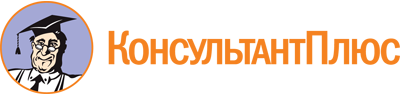 Постановление Правительства Приморского края от 10.06.2020 N 520-пп
(ред. от 09.03.2023)
"Об утверждении Порядка предоставления субсидий из краевого бюджета сельскохозяйственным товаропроизводителям (за исключением граждан, ведущих личное подсобное хозяйство) на возмещение части затрат, связанных с поддержкой сельскохозяйственного производства по отдельным подотраслям растениеводства и животноводства Приморского края"Документ предоставлен КонсультантПлюс

www.consultant.ru

Дата сохранения: 20.03.2023
 Список изменяющих документов(в ред. Постановлений Правительства Приморского краяот 09.07.2020 N 606-пп, от 03.09.2020 N 770-пп,от 16.10.2020 N 902-пп, от 05.11.2020 N 938-пп,от 02.03.2021 N 92-пп, от 02.07.2021 N 415-пп,от 10.08.2021 N 521-пп, от 29.10.2021 N 703-пп,от 25.04.2022 N 264-пп, от 25.05.2022 N 340-пп,от 18.10.2022 N 710-пп, от 25.10.2022 N 726-пп,от 09.02.2023 N 76-пп, от 09.03.2023 N 145-пп)Список изменяющих документов(в ред. Постановлений Правительства Приморского краяот 02.07.2021 N 415-пп, от 10.08.2021 N 521-пп,от 29.10.2021 N 703-пп, от 25.04.2022 N 264-пп,от 25.05.2022 N 340-пп, от 18.10.2022 N 710-пп,от 25.10.2022 N 726-пп, от 09.02.2023 N 76-пп,от 09.03.2023 N 145-пп)Министру сельского хозяйства Приморского края_____________________________(Ф.И.О.)от ___________________________(наименование сельскохозяйственного товаропроизводителя Приморского края (за исключением граждан, ведущих личное подсобное хозяйство) (далее - субъект сельскохозяйственной деятельности)ИНН/КПП ___________/_________адрес __________________________________________________________________________________(адрес для направления корреспонденции)конт. телефон(ы) _______________эл. адрес ______________________Министру сельского хозяйства Приморского края_____________________________(Ф.И.О.)от ___________________________(наименование сельскохозяйственного товаропроизводителя Приморского края (за исключением граждан, ведущих личное подсобное хозяйство) (далее - субъект сельскохозяйственной деятельности)ИНН/КПП ___________/_________адрес __________________________________________________________________________________(адрес для направления корреспонденции)конт. телефон(ы) _______________эл. адрес ______________________ЗАЯВКАна участие сельскохозяйственных товаропроизводителей Приморского края (за исключением граждан, ведущих личное подсобное хозяйство) в отборе в целях получения субсидий на возмещение части затрат, связанных с поддержкой сельскохозяйственного производства по отдельным подотраслям растениеводства и животноводства Приморского краяЗАЯВКАна участие сельскохозяйственных товаропроизводителей Приморского края (за исключением граждан, ведущих личное подсобное хозяйство) в отборе в целях получения субсидий на возмещение части затрат, связанных с поддержкой сельскохозяйственного производства по отдельным подотраслям растениеводства и животноводства Приморского краяЗАЯВКАна участие сельскохозяйственных товаропроизводителей Приморского края (за исключением граждан, ведущих личное подсобное хозяйство) в отборе в целях получения субсидий на возмещение части затрат, связанных с поддержкой сельскохозяйственного производства по отдельным подотраслям растениеводства и животноводства Приморского краяЗАЯВКАна участие сельскохозяйственных товаропроизводителей Приморского края (за исключением граждан, ведущих личное подсобное хозяйство) в отборе в целях получения субсидий на возмещение части затрат, связанных с поддержкой сельскохозяйственного производства по отдельным подотраслям растениеводства и животноводства Приморского краяВ соответствии с Порядком предоставления субсидий из краевого бюджета сельскохозяйственным товаропроизводителям (за исключением граждан, ведущих личное подсобное хозяйство) на возмещение части затрат, связанных с поддержкой сельскохозяйственного производства по отдельным подотраслям растениеводства и животноводства Приморского края, утвержденным постановлением Правительства Приморского края от 10 июня 2020 года N 520-пп "Об утверждении Порядка предоставления субсидий из краевого бюджета сельскохозяйственным товаропроизводителям (за исключением граждан, ведущих личное подсобное хозяйство) на возмещение части затрат, связанных с поддержкой сельскохозяйственного производства по отдельным подотраслям растениеводства и животноводства Приморского края", прошу принять заявку на участие сельскохозяйственных товаропроизводителей Приморского края (за исключением граждан, ведущих личное подсобное хозяйство) в отборе в целях получения субсидий на возмещение части затрат, связанных с поддержкой сельскохозяйственного производства по отдельным подотраслям растениеводства и животноводства Приморского края (далее соответственно - заявка, отбор), в части возмещение части затрат связанных с_____________________________________________________________________(наименование субсидии по соответствующему направлению)следующие документы: __________________________________________________________________________________________________________________________________________________________________________________________________________________________________________________________________________________________________________________________________________________________________________________________________________Я __________________________________________________________________Ф.И.О. руководителя субъекта сельскохозяйственной деятельностисогласен на публикацию (размещение) в информационно-телекоммуникационной сети Интернет информации о субъекте сельскохозяйственной деятельности, как участнике отбора, о подаваемой заявке, иной информации о субъекте сельскохозяйственной деятельности, связанной с соответствующим отбором, а также согласен на обработку персональных данных (для физических лиц).В соответствии с Порядком предоставления субсидий из краевого бюджета сельскохозяйственным товаропроизводителям (за исключением граждан, ведущих личное подсобное хозяйство) на возмещение части затрат, связанных с поддержкой сельскохозяйственного производства по отдельным подотраслям растениеводства и животноводства Приморского края, утвержденным постановлением Правительства Приморского края от 10 июня 2020 года N 520-пп "Об утверждении Порядка предоставления субсидий из краевого бюджета сельскохозяйственным товаропроизводителям (за исключением граждан, ведущих личное подсобное хозяйство) на возмещение части затрат, связанных с поддержкой сельскохозяйственного производства по отдельным подотраслям растениеводства и животноводства Приморского края", прошу принять заявку на участие сельскохозяйственных товаропроизводителей Приморского края (за исключением граждан, ведущих личное подсобное хозяйство) в отборе в целях получения субсидий на возмещение части затрат, связанных с поддержкой сельскохозяйственного производства по отдельным подотраслям растениеводства и животноводства Приморского края (далее соответственно - заявка, отбор), в части возмещение части затрат связанных с_____________________________________________________________________(наименование субсидии по соответствующему направлению)следующие документы: __________________________________________________________________________________________________________________________________________________________________________________________________________________________________________________________________________________________________________________________________________________________________________________________________________Я __________________________________________________________________Ф.И.О. руководителя субъекта сельскохозяйственной деятельностисогласен на публикацию (размещение) в информационно-телекоммуникационной сети Интернет информации о субъекте сельскохозяйственной деятельности, как участнике отбора, о подаваемой заявке, иной информации о субъекте сельскохозяйственной деятельности, связанной с соответствующим отбором, а также согласен на обработку персональных данных (для физических лиц).В соответствии с Порядком предоставления субсидий из краевого бюджета сельскохозяйственным товаропроизводителям (за исключением граждан, ведущих личное подсобное хозяйство) на возмещение части затрат, связанных с поддержкой сельскохозяйственного производства по отдельным подотраслям растениеводства и животноводства Приморского края, утвержденным постановлением Правительства Приморского края от 10 июня 2020 года N 520-пп "Об утверждении Порядка предоставления субсидий из краевого бюджета сельскохозяйственным товаропроизводителям (за исключением граждан, ведущих личное подсобное хозяйство) на возмещение части затрат, связанных с поддержкой сельскохозяйственного производства по отдельным подотраслям растениеводства и животноводства Приморского края", прошу принять заявку на участие сельскохозяйственных товаропроизводителей Приморского края (за исключением граждан, ведущих личное подсобное хозяйство) в отборе в целях получения субсидий на возмещение части затрат, связанных с поддержкой сельскохозяйственного производства по отдельным подотраслям растениеводства и животноводства Приморского края (далее соответственно - заявка, отбор), в части возмещение части затрат связанных с_____________________________________________________________________(наименование субсидии по соответствующему направлению)следующие документы: __________________________________________________________________________________________________________________________________________________________________________________________________________________________________________________________________________________________________________________________________________________________________________________________________________Я __________________________________________________________________Ф.И.О. руководителя субъекта сельскохозяйственной деятельностисогласен на публикацию (размещение) в информационно-телекоммуникационной сети Интернет информации о субъекте сельскохозяйственной деятельности, как участнике отбора, о подаваемой заявке, иной информации о субъекте сельскохозяйственной деятельности, связанной с соответствующим отбором, а также согласен на обработку персональных данных (для физических лиц).В соответствии с Порядком предоставления субсидий из краевого бюджета сельскохозяйственным товаропроизводителям (за исключением граждан, ведущих личное подсобное хозяйство) на возмещение части затрат, связанных с поддержкой сельскохозяйственного производства по отдельным подотраслям растениеводства и животноводства Приморского края, утвержденным постановлением Правительства Приморского края от 10 июня 2020 года N 520-пп "Об утверждении Порядка предоставления субсидий из краевого бюджета сельскохозяйственным товаропроизводителям (за исключением граждан, ведущих личное подсобное хозяйство) на возмещение части затрат, связанных с поддержкой сельскохозяйственного производства по отдельным подотраслям растениеводства и животноводства Приморского края", прошу принять заявку на участие сельскохозяйственных товаропроизводителей Приморского края (за исключением граждан, ведущих личное подсобное хозяйство) в отборе в целях получения субсидий на возмещение части затрат, связанных с поддержкой сельскохозяйственного производства по отдельным подотраслям растениеводства и животноводства Приморского края (далее соответственно - заявка, отбор), в части возмещение части затрат связанных с_____________________________________________________________________(наименование субсидии по соответствующему направлению)следующие документы: __________________________________________________________________________________________________________________________________________________________________________________________________________________________________________________________________________________________________________________________________________________________________________________________________________Я __________________________________________________________________Ф.И.О. руководителя субъекта сельскохозяйственной деятельностисогласен на публикацию (размещение) в информационно-телекоммуникационной сети Интернет информации о субъекте сельскохозяйственной деятельности, как участнике отбора, о подаваемой заявке, иной информации о субъекте сельскохозяйственной деятельности, связанной с соответствующим отбором, а также согласен на обработку персональных данных (для физических лиц)._____________________(Руководитель субъекта сельскохозяйственной деятельности)_____________________(подпись)_____________________(подпись)_____________________(Ф.И.О.)М.П.(при наличии)М.П.(при наличии)М.П.(при наличии)М.П.(при наличии)Список изменяющих документов(в ред. Постановления Правительства Приморского краяот 18.10.2022 N 710-пп)______________________________________________________________________Наименование сельскохозяйственного товаропроизводителя Приморского края(за исключением граждан, ведущих личное подсобное хозяйство) (далее - субъект сельскохозяйственной деятельности)СПРАВКА-РАСЧЕТпричитающейся субсидии на возмещение части затрат, связанных со стимулированием увеличения производства масличных культурза _______________________ 20__ год(а)Наименование культуры (соя/рапс)Прирост объема производства в текущем году по отношению к среднему показателю за пять летРазмер ставки субсидии, руб.Коэффициент kСумма причитающейся субсидии, руб.12345ИТОГО:Руководитель субъекта сельскохозяйственной деятельностиГлавный бухгалтер (при наличии)___________________________ Ф.И.О.________________________ Ф.И.О.М.П. (при наличии)Специалист отдела государственной поддержки агропромышленного комплекса министерства сельского хозяйства Приморского краяНачальник отдела государственной поддержки агропромышленного комплекса министерства сельского хозяйства Приморского края___________________________ Ф.И.О.________________________ Ф.И.О.М.П.СВЕДЕНИЯо внесении минеральных удобрений сельскохозяйственными товаропроизводителями Приморского краяНаименование сельскохозяйственного товаропроизводителя Приморского края (за исключением граждан, ведущих личное подсобное хозяйство) (далее - субъект сельскохозяйственной деятельности): _____________________________________Минимальная доза внесения минеральных удобрений по действующему веществу при возделывании сои на почвах со средней обеспеченностью макроэлементами - не менее 60 кг действующего вещества на 1 гектар.N, дата договора подтверждающего покупку минеральных удобренийНаименование минеральных удобрений, действующее веществоКоличество приобретенных тоннКоличество внесенных минеральных удобрений в физическом виде, тоннв том числе в переводе на действующее вещество, тоннПод какую культуру внесено минеральное удобрениеПримечаниеРуководитель субъекта сельскохозяйственной деятельности____________подпись_________________________(расшифровка подписи)М.П. (при наличии)М.П. (при наличии)М.П. (при наличии)Список изменяющих документов(в ред. Постановлений Правительства Приморского краяот 18.10.2022 N 710-пп, от 09.03.2023 N 145-пп)N п/пНаименование субсидийЕд. измеренияРазмер ставки субсидий12341.Субсидия на возмещение части затрат, связанных со стимулированием увеличения производства масличных культур1 тонна прироста объема производства11500 руб.2.Субсидия на возмещение части затрат, связанных с приобретением:элитных семян сельскохозяйственных культур для посеваруб.60% от стоимости семянсемян кормовых культур для посева с учетом доставки в районы Крайнего Севера и приравненные к ним местностируб.70% от стоимости семян3.Субсидия на возмещение части затрат, связанных с поддержкой закладки и (или) уходом за многолетними плодовыми и ягодными насаждениями, виноградниками и виноградными питомникамидля возмещения части затрат, связанных с закладкойгектарв размере, не превышающем 500000 руб., но не более 90 процентов затратдля возмещения части затрат, связанных с уходомгектарв размере, не превышающем 250000 руб., но не более 90 процентов затрат4.Субсидия на возмещение части затрат в части поддержки племенного маточного поголовья сельскохозяйственных животных, в том числе племенного крупного рогатого скота молочного и мясного направлений (коров), содержащихся в племенных репродукторах1 условная голова маточного стада8000 руб.5.Субсидия на возмещение части затрат, связанных со стимулированием увеличения производства картофеля и овощей открытого грунта1 тонна7000 рублей за 1 тонну произведенных овощей открытого грунта;5000 рублей за 1 тонну произведенного картофеля(п. 5 введен Постановлением Правительства Приморского края от 09.03.2023 N 145-пп)(п. 5 введен Постановлением Правительства Приморского края от 09.03.2023 N 145-пп)(п. 5 введен Постановлением Правительства Приморского края от 09.03.2023 N 145-пп)(п. 5 введен Постановлением Правительства Приморского края от 09.03.2023 N 145-пп)6.Субсидия на возмещение части затрат, связанных с производством овощей защищенного грунта, произведенных с применением технологии досвечивания1 тонна30000 рублей за 1 тонну произведенных овощей защищенного грунта собственного производства в текущем году(п. 6 введен Постановлением Правительства Приморского края от 09.03.2023 N 145-пп)(п. 6 введен Постановлением Правительства Приморского края от 09.03.2023 N 145-пп)(п. 6 введен Постановлением Правительства Приморского края от 09.03.2023 N 145-пп)(п. 6 введен Постановлением Правительства Приморского края от 09.03.2023 N 145-пп)Список изменяющих документов(в ред. Постановления Правительства Приморского краяот 25.05.2022 N 340-пп)________________________________________________________________Наименование сельскохозяйственного товаропроизводителя Приморского края(за исключением граждан, ведущих личное подсобное хозяйство) (далее - субъект сельскохозяйственной деятельности)_______________________________________________________________муниципального района, муниципального округа, городского округаСПРАВКА-РАСЧЕТпричитающейся субсидии на возмещение части затрат, связанных с приобретением элитных семян сельскохозяйственных культур для посева и семян кормовых культур для посеваза _______________________ 20__ год(а)Культура, сортРепродукцияN сертификатаЗатраты по приобретению семян, руб.Количество, тоннРазмер ставки субсидии, %Сумма причитающейся субсидии, руб.1234567ИТОГО:Руководитель субъекта сельскохозяйственной деятельностиГлавный бухгалтер (при наличии)___________________________ Ф.И.О.________________________ Ф.И.О.М.П. (при наличии)Специалист отдела государственной поддержки агропромышленного комплекса министерства сельского хозяйства Приморского краяНачальник отдела государственной поддержки агропромышленного комплекса министерства сельского хозяйства Приморского края___________________________ Ф.И.О.________________________ Ф.И.О.М.П.Список изменяющих документов(в ред. Постановления Правительства Приморского краяот 25.05.2022 N 340-пп)___________________________________________________________________Наименование сельскохозяйственного товаропроизводителя Приморского края(за исключением граждан, ведущих личное подсобное хозяйство) (далее - субъект сельскохозяйственной деятельности)___________________________________________________________________муниципального района, муниципального округа, городского округаСПРАВКА-РАСЧЕТпричитающейся субсидии на развитие отрасли животноводства: на возмещение части затрат в части поддержки племенного маточного поголовья сельскохозяйственных животных, в том числе племенного крупного рогатого скота молочного и мясного направлений (коров), содержащихся в племенных репродукторахза _________________________ 20__ год(а)кварталНаименование вида племенного скотаКоличество голов <*> в пересчете на условную головуРазмер ставки субсидии на 1 условную голову, руб.Сумма причитающейся субсидии, руб.1234 = гр. 2 x гр. 3Коровы молочного (мясного) направленияИТОГО:ххРуководитель субъекта сельскохозяйственной деятельностиГлавный бухгалтер (при наличии)___________________________ Ф.И.О.________________________ Ф.И.О.М.П. (при наличии)Специалист отдела государственной поддержки агропромышленного комплекса министерства сельского хозяйства Приморского краяНачальник отдела государственной поддержки агропромышленного комплекса министерства сельского хозяйства Приморского края___________________________ Ф.И.О.________________________ Ф.И.О.М.П.--------------------------------<*> - количество фактического поголовья маточного стада крупного рогатого скота молочного и мясного направления (коров), содержащегося в племенных репродукторах за отчетный период (год) и отраженного в сведениях о производстве продукции животноводства и поголовье скота, за соответствующий период.--------------------------------<*> - количество фактического поголовья маточного стада крупного рогатого скота молочного и мясного направления (коров), содержащегося в племенных репродукторах за отчетный период (год) и отраженного в сведениях о производстве продукции животноводства и поголовье скота, за соответствующий период.Список изменяющих документов(введены Постановлением Правительства Приморского краяот 18.10.2022 N 710-пп)______________________________________________________________________Наименование сельскохозяйственного товаропроизводителя (за исключением граждан, ведущих личное подсобное хозяйство)(далее - субъект сельскохозяйственной деятельности)СВЕДЕНИЯ ОБ ОБЪЕМАХ ПРОИЗВОДСТВА МАСЛИЧНЫХ КУЛЬТУРза ___________________ 20___ годНаименование культуры (соя/рапс)Планируемый объем производства в текущем году, тонн1-й год, предшествующий текущему году, тонн2-й год, предшествующий текущему году, тонн3-й год, предшествующий текущему году, тонн4-й год, предшествующий текущему году, тонн5-й год, предшествующий текущему году, тоннСреднее значение показателя за пять лет, предшествующих текущему годуПрирост объема производства в текущем году по отношению к среднему показателю за пять лет12345678 = (гр. 3 + гр. 4 + гр. 5 + гр. 6 + гр. 7) / 59 = гр. 2 - гр. 8____________________________(Руководитель субъекта сельскохозяйственной деятельности)_______________________(расшифровка подписи)М.П.____________________________(подпись главного бухгалтера)_______________________(расшифровка подписи)--------------------------------<*> - указывается по состоянию на 31 декабря соответствующего отчетного года.--------------------------------<*> - указывается по состоянию на 31 декабря соответствующего отчетного года.--------------------------------<*> - указывается по состоянию на 31 декабря соответствующего отчетного года.Список изменяющих документов(введена Постановлением Правительства Приморского краяот 09.03.2023 N 145-пп)СПРАВКА-РАСЧЕТпричитающейся субсидии на возмещение части затрат, связанных со стимулированием увеличения производства картофеля и овощей открытого грунтаза _______________________ 20__ год(а)______________________________________________________________________Наименование сельскохозяйственного товаропроизводителя Приморского края(за исключением граждан, ведущих личное подсобное хозяйство)(далее - субъект сельскохозяйственной деятельности)Наименование сельскохозяйственной культурыКоличество произведенных в текущем и (или) отчетном финансовом году овощей открытого грунта и (или) картофеля, (по каждому наименованию, тонн)Размер ставки субсидии, рублей за 1 тоннуСумма причитающейся субсидии, руб.1234ИТОГО:Руководитель субъекта сельскохозяйственной деятельностиГлавный бухгалтер (при наличии)___________________________ Ф.И.О.________________________ Ф.И.О.М.П. (при наличии)Специалист отдела государственной поддержки агропромышленного комплекса министерства сельского хозяйства Приморского краяНачальник отдела государственной поддержки агропромышленного комплекса министерства сельского хозяйства Приморского края___________________________ Ф.И.О.________________________ Ф.И.О.М.П.Список изменяющих документов(введены Постановлением Правительства Приморского краяот 09.03.2023 N 145-пп)СВЕДЕНИЯо внесении удобрений сельскохозяйственными товаропроизводителямиПриморского краяза _______________________ 20__ год(а)______________________________________________________________________Наименование сельскохозяйственного товаропроизводителя Приморского края(за исключением граждан, ведущих личное подсобное хозяйство)(далее - субъект сельскохозяйственной деятельности)N, дата договора, подтверждающего покупку минеральных удобренийНаименование минеральных удобрений, действующее веществоКол-во приобретенных тоннКол-во внесенных минеральных удобрений в физическом виде, тоннВ том числе в переводе на действующее вещество, тоннПод какую культуру внесено минеральное удобрениеПримечание1234567Руководитель субъекта сельскохозяйственной деятельностиГлавный бухгалтер (при наличии)___________________________ Ф.И.О.________________________ Ф.И.О.М.П. (при наличии)Список изменяющих документов(введена Постановлением Правительства Приморского краяот 09.03.2023 N 145-пп)СПРАВКА-РАСЧЕТпричитающейся субсидии на возмещение части затрат, связанных с производством овощей защищенного грунта, произведенных с применением технологии досвечиванияза _______________________ 20__ год(а)______________________________________________________________________Наименование сельскохозяйственного товаропроизводителя Приморского края(за исключением граждан, ведущих личное подсобное хозяйство)(далее - субъект сельскохозяйственной деятельности)Наименование сельскохозяйственной культурыКоличество овощей защищенного грунта, произведенных с применением технологии досвечивания за отчетный период, отраженных в справке об объемах произведенной продукции, за соответствующий период (по каждому наименованию, тонн)Размер ставки субсидии, рублей за 1 тоннуСумма причитающейся субсидии, руб.1234ИТОГО:Руководитель субъекта сельскохозяйственной деятельностиГлавный бухгалтер (при наличии)___________________________ Ф.И.О.________________________ Ф.И.О.М.П. (при наличии)Специалист отдела государственной поддержки агропромышленного комплекса министерства сельского хозяйства Приморского краяНачальник отдела государственной поддержки агропромышленного комплекса министерства сельского хозяйства Приморского края___________________________ Ф.И.О.________________________ Ф.И.О.М.П.Список изменяющих документов(введены Постановлением Правительства Приморского краяот 09.03.2023 N 145-пп)СПРАВКАоб объемах произведенной продукцииза _______________________ 20__ год(а)(субсидируемый период)______________________________________________________________________Наименование сельскохозяйственного товаропроизводителя Приморского края(за исключением граждан, ведущих личное подсобное хозяйство)(далее - субъект сельскохозяйственной деятельности)Наименование овощей защищенного грунтаКоличество произведенных овощей защищенного грунта, за отчетный период, тоннКоличество реализованных овощей защищенного грунта, произведенных за отчетный период, тонн123ИТОГО:Руководитель субъекта сельскохозяйственной деятельностиГлавный бухгалтер (при наличии)___________________________ Ф.И.О.________________________ Ф.И.О.М.П. (при наличии)СОГЛАСОВАНОРуководитель органа по вопросам агропромышленного комплекса муниципального образования________________________ Ф.И.О.М.П.